Лабораторна робота №1. Налагодження роботи веб-сервера.Мета: отримати практичні навички налагодження роботи веб-сервера на доступній програмній платформі.Теоретичні відомостіВсі сайти відкриваються браузерами як HTML-документи. Більшість сучасних сайтів мають динамічні елементи, тобто фрагменти контенту, які змінюються в часі та безпосередньо залежать від запитів відвідувачів. Для того, щоб HTML-сторінки стала динамічними (могли залежати від поведінки людини або зовнішніх подій) веб-серверу необхідно мати спеціалізоване програмне забезпечення для виконання інтерпретованих скриптів або скомпільованих програм. Схема такої взаємодії представлена на рис.1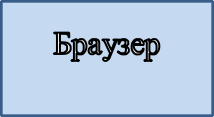 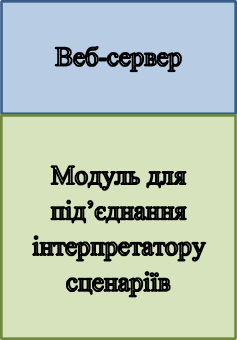 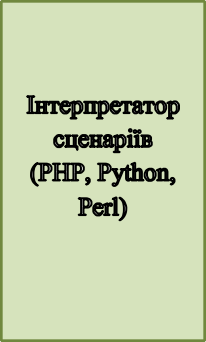 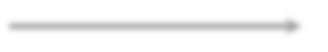 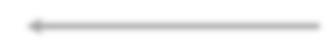 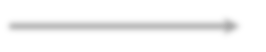 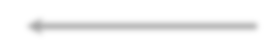 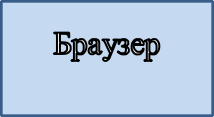 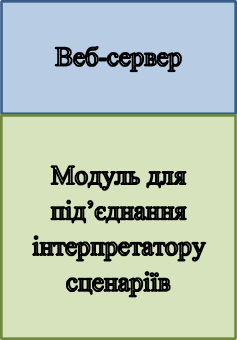 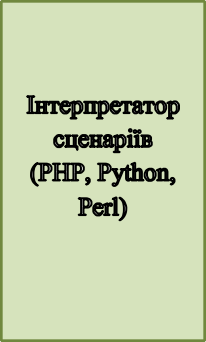 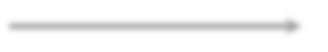 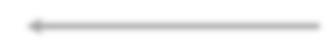 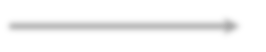 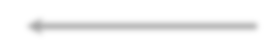 Рисунок 1. – Схема обробки запиту веб-сервером.Для роботи серверу використовують перелік сучасних Веб-серверів: Apache, Nginx, Microsoft-IIS, LiteSpeed, Google Servers, Tomcat та інші. Найбільш розповсюдженими з яких є Apache та Nginx [1].До найбільш поширених мов програмування для роботи на стороні серверу відносять: PHP, ASP.NET, Java, ColdFusion, Perl, Ruby, Python, JavaScript та інші. Серед них PHP займає 80% [2].ЗавданняОбрати одну з версій операційної системи Linux (Ubuntu, Suse, CentOS, Mint) та встановити її у якості віртуальної машини.Використовуючи команди операційної системи налагодити роботу веб-серверу Apache, інтерпретатору сценаріїв PHP та СУБД MySql останніх версій.У кореневій директорії веб-сервера створити php-скрип (index.php), що виводить інформацією наступного змісту: ПІБ, номер групи, назва дисципліни у лівій колонці та інформацію про поточну версію інтерпретатора php-скриптів і програмному забезпеченні встановленого на сервері (функції phpinfo).Встановити не пустий пароль доступу до облікового запису «root» СУБД MySql, та створити нового користувача «user» для доступу клієнтів.Встановити веб-панель керування СУБД MySql – PhpMyAdmin та протестувати можливості доступу до неї користувачів «root» та «user».Створити віртуальний хост з назвою «name.labs», де name – прізвище англійською мовою та розмістити на ньому HTML-сторінку з короткою інформацією про себе.Протестувати доступ до localhosh та name.labs на локальному та зовнішньому1 хостах.Написати звіт до якого включити команди ОС та дії які виконувались при налагодженні роботи веб-сервера.Контрольні питанняЩо таке веб-сервер?Чи може веб-сервер Apache виконувати сценарії PHP?Що таке віртуальний хост і навіщо він потрібен?Який номер порту має веб-сервер за замовченням?